K jakému účelu sloužila tato věž?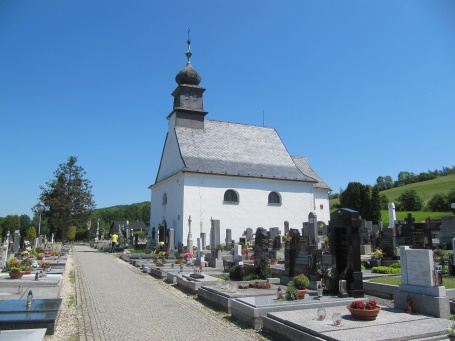 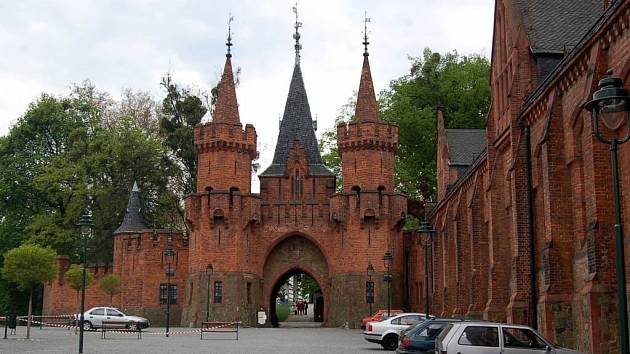 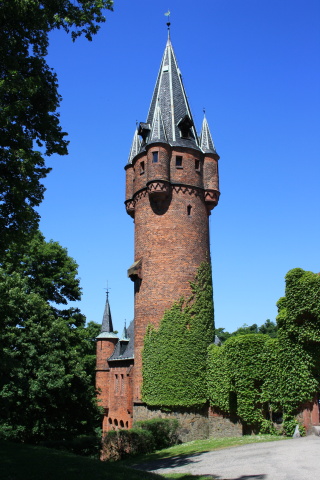 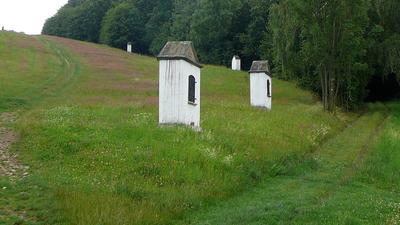 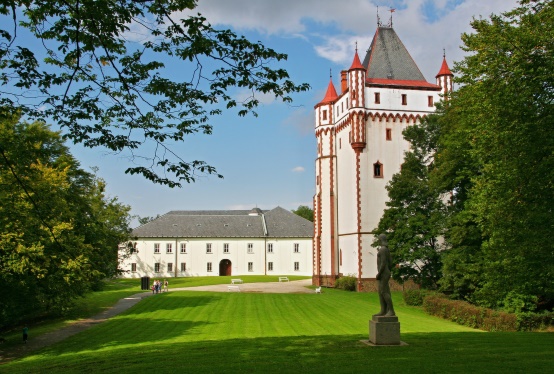 Kolik zastavení je až na vrchol Slezské                kalvárie?Jak se nazývá tato věž?K jakému účelu sloužil Červený zámek?Jak se nazývá kaple, která je umístěna na hřbitově              v Hradci nad Moravicí?6. Název vyhlídky je…….Jak se nazývají zvony, které se nachází v kostele?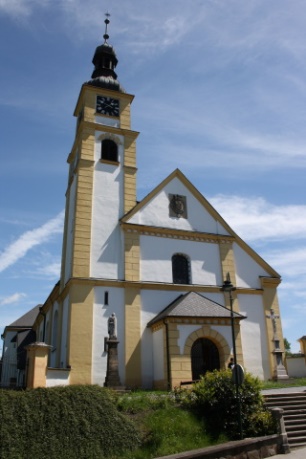 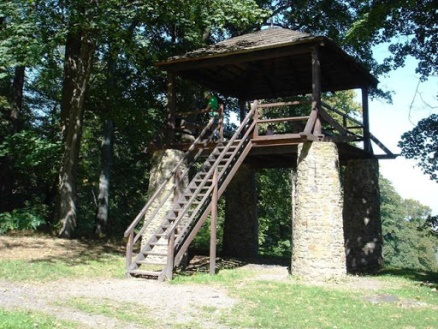 